республикА КрымСИМФЕРОПОЛЬСКИЙ РАЙОНГвардейский сельский совет___ ЗАСЕДАНИЕ 2 созываРЕШЕНИЕ___.___.2020 года                        				      пгт. Гвардейское№_____О мерах поддержки организаций, индивидуальных предпринимателей и физических лиц, являющихся арендаторами недвижимого имущества (в том числе земельных участков), находящегося в муниципальной собственности муниципального образования Гвардейское сельское поселение Симферопольского района Республики КрымВ соответствии со статьей 19 Федерального закона от 1 апреля 2020 года № 98-ФЗ «О внесении изменений в отдельные законодательные акты Российской Федерации по вопросам предупреждения и ликвидации чрезвычайных ситуаций», Планом первоочередных мероприятий (действий) по обеспечению устойчивого развития экономики в условиях ухудшения ситуации в связи с распространением новой коронавирусной инфекции, утвержденным Председателем Правительства Российской Федерации Мишустиным М.В., от 17 марта 2020 года № 2182-П13, Перечнем отраслей российской экономики, в наибольшей степени пострадавших в условиях ухудшения ситуации в результате распространения новой коронавирусной инфекции, утвержденным постановлением Правительства Российской Федерации от 3 апреля 2020 года № 434, пунктом 5 требований к условиям и срокам отсрочки уплаты арендной платы по договорам аренды недвижимого имущества, утвержденных постановлением Правительства Российской Федерации от 3 апреля 2020 года № 439, пунктом 4 распоряжения Правительства Российской Федерации от 19 марта 2020 года № 670-р, Указом Главы Республики Крым от 16 апреля 2020 года № 109-У «О первоочередных мерах поддержки организаций, индивидуальных предпринимателей и физических лиц, являющихся арендаторами недвижимого имущества (в том числе земельных участков), находящегося в государственной собственности Республики Крым», Распоряжение Совета Министров Республики Крым от 14 апреля 2020 года № 444-р «О мерах по реализации Указа Президента Российской Федерации от 02.04.2020г. № 239», руководствуясь Уставом муниципального образования Гвардейское сельское поселение, Гвардейский сельский совет РЕШИЛ:Установить условия и сроки освобождения и отсрочки уплаты арендной платы, предусмотренной в 2020 году за использование:недвижимого имущества, находящегося в муниципальной собственности муниципального образования Гвардейское сельское поселение Симферопольского района Республики Крым по договорам аренды недвижимого имущества, а также нестационарных торговых объектов размещённых на земельных участках муниципального образования Гвардейского сельского поселения Симферопольского района Республики Крым, заключенным до принятия Указа Главы Республики Крым от 17 марта 2020 года № 63-У, и арендаторами по которым являются организации, индивидуальные предприниматели, осуществляющие в арендованном имуществе деятельность в соответствии с Распоряжением Совета министров Республики Крым от 14 апреля 2020 года № 444-р;иного недвижимого имущества, находящегося в муниципальной собственности муниципального образования Гвардейское сельское поселение Симферопольского района Республики Крым, а также нестационарных торговых объектов размещённых на земельных участках муниципального образования Гвардейского сельского поселения Симферопольского района Республики Крым, по договорам аренды, арендаторами по которым являются организации, индивидуальные предприниматели деятельность которых не допускается в Распоряжение Совета министров Республики Крым от 14 апреля 2020 года № 444-р;земельных участков, находящихся в муниципальной собственности муниципального образования Гвардейское сельское поселение Симферопольского района Республики Крым по договорам аренды, заключенным до принятия Указа Главы Республики Крым от 17 марта 2020 года № 63-У «О введении режима повышенной готовности на территории Республики Крым» и арендаторами по которым являются физические лица, организации и индивидуальные предприниматели, (за исключение земельных участков сельскохозяйственного назначения).Освобождение от уплаты арендной платы и отсрочка арендной платы предоставляется в отношении недвижимого имущества и земельных участков, находящихся в муниципальной собственности муниципального образования Гвардейское сельское поселение Симферопольского района Республики Крым, за исключением жилых помещений.Установить, что по договорам аренды недвижимого имущества, указанного в подпункте 1.1 пункта 1 настоящего Решения:за период аренды с 1 апреля 2020 года по 30 апреля 2020 года арендатор освобождается от уплаты арендной платы;за период аренды с 1 мая 2020 года по 30 июня 2020 года арендатору предоставляется отсрочка по арендной плате, которая подлежит уплате до 20 декабря 2020 года;освобождение от уплаты арендной платы и предоставление отсрочки осуществляется при условии направления арендатором письменного заявления в адрес арендодателя - администрации Гвардейского сельского поселения Симферопольского района Республики Крым в срок до 1 июня 2020 года по форме согласно приложению 1 к настоящему Решению.Установить, что по договорам аренды недвижимого имущества, указанного в подпункте 1.2 пункта 1 настоящего Решения:за период аренды с 1 апреля 2020 года по 30 апреля 2020 года арендатор освобождается от уплаты 50 % арендной платы;за период аренды с 1 апреля 2020 года по 30 июня 2020 года арендатору предоставляется отсрочка по арендной плате, которая подлежит уплате до 20 декабря 2020 года;предоставление отсрочки, осуществляется при условии направления арендатором письменного заявления в адрес арендодателя муниципальной собственности муниципального образования Гвардейское сельское поселение Симферопольского района Республики Крым в срок до 1 июня 2020 года по форме согласно приложению 1 к настоящему Решению.Установить, что по договорам аренды земельных участков, указанных в подпункте 1.3 пункта 1 настоящего Решения:за период аренды с 1 апреля 2020 года по 30 июня 2020 года арендатору предоставляется отсрочка по арендной плате, которая подлежит уплате до 20 декабря 2020 года;предоставление отсрочки, осуществляется при условии направления арендатором письменного заявления в адрес арендодателя в срок до 1 июня 2020 года по форме согласно приложению 2 к настоящему Решению.Штрафы, проценты за пользование чужими денежными средствами или иные меры ответственности в связи с несоблюдением арендатором порядка и сроков внесения арендной платы (в том числе в случаях, если такие меры предусмотрены договором аренды) в связи с отсрочкой не применяются.Освобождение от уплаты арендной платы и предоставление отсрочки по договорам аренды недвижимого имущества, указанного в подпунктах 1.1,	1.2 пункта 1 настоящего Решения, оформляются дополнительным соглашением к договору аренды. Дополнительное соглашение должно быть заключено в срок до 31 декабря 2020 года. Условия освобождения от уплаты и предоставления отсрочки, предусмотренные настоящим Решением, применяются независимо от даты заключения такого соглашения.Заключение дополнительного соглашения к договорам аренды земельных участков, указанным в подпункте 1.3 пункта 1 настоящего Решения, не требуется.Настоящее Решение подлежит обязательному обнародованию на официальном сайте муниципального образования Гвардейское сельское поселение http:/гвардсовет.рф. Настоящее Решение вступает в силу со дня его официального опубликования.Председатель Гвардейского сельского совета – Глава администрацииГвардейского сельского поселения                                                           И.В. ЧичкинПриложение 1к Решению Гвардейского сельского совета от _______ 2020 года № _____Форма заявления(недвижимое имущество)В администрацию Гвардейского сельского поселения Симферопольского района Республики КрымОт арендатора __________________________________________________________________________________________________В соответствии с Решением Гвардейского сельского совета Симферопольского района Республики Крым от 	 апреля 2020 г. №___ «О мерах поддержки организаций, индивидуальных предпринимателей и физических лиц, являющихся арендаторами недвижимого имущества (в том числе земельных участков), находящегося в муниципальной собственности муниципального образования Гвардейское сельское поселение Симферопольского района Республики Крым» прошу предоставить освобождение от уплаты арендной платы и отсрочку по уплате арендной платы по договору аренды имущества, находящегося в муниципальной собственности Гвардейского сельского поселения, от _____ № _____ (название объекта аренды), заключенному между администрацией Гвардейского сельского поселения и (наименование арендатора), в размере и за период, установленные Решением.ПодписьПриложение 2к Решению Гвардейского сельского совета от _______ 2020 года № _____Форма заявления
(земельный участок)В администрацию Гвардейского сельского поселения Симферопольского района Республики КрымОт арендатора _______________________________________________________________________________________________________________________В соответствии с Решением Гвардейского сельского совета Симферопольского района Республики Крым от 	 апреля 2020 г. №___ «О мерах поддержки организаций, индивидуальных предпринимателей и физических лиц, являющихся арендаторами недвижимого имущества (в том числе земельных участков), находящегося в муниципальной собственности муниципального образования Гвардейское сельское поселение Симферопольского района Республики Крым», прошу предоставить отсрочку по уплате арендной платы по договору аренды земельного участка, находящегося в муниципальной собственности Гвардейского сельского поселения, от__________ № ______ (название объекта аренды), заключенному между администрацией Гвардейского сельского поселения и (наименование арендатора), в размере и за период, установленные Решением.Подпись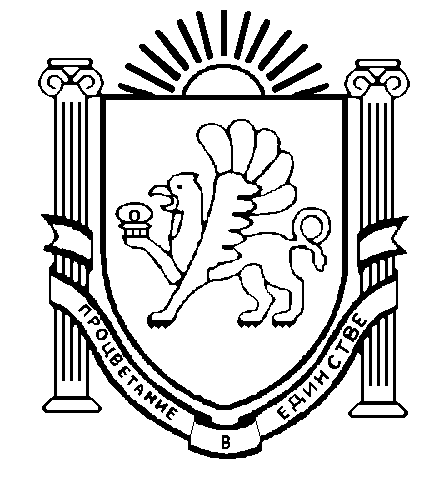 